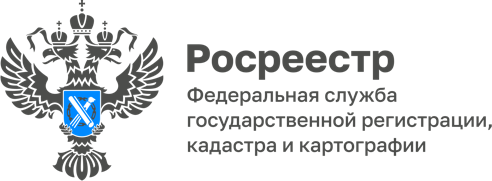 30.01.2024Управление Росреестра по Республике Адыгея информирует о проведении горячих телефонных линий в феврале 2024 годаУправление Росреестра по Республике Адыгея информирует о проведении горячих телефонных линий.С 9.00 до 12.00 можно задать вопросы нашим специалистам:•	7 февраля – отдел землеустройства, мониторинга земель и кадастровой оценки недвижимости, геодезии и картографии, телефоны: (8772) 57-45-40,(8772) 53-83-89;•	7 февраля – Межмуниципальный отдел Кошехабльскому и Шовгенговскому районам, телефоны: (87770) 9-27-67, (87773) 9-24-46;•	14 февраля – отдел государственной регистрации недвижимости, телефоны: (8772) 56-01-05, (8772) 57-18-87;•	14 февраля – Межмуниципальный отдел по Красногвардейскому и Гиагинскому районам, телефон: (87779) 9-16-33;•	21 февраля – Майкопский районный отдел, телефон: (87777) 2-12-18;•	28 февраля – Межмуниципальный отдел по г. Адыгейску и Теучежскому району, телефон: (87772) 9-12-01.------------------------------------Контакты для СМИ: (8772)56-02-4801_upr@rosreestr.ruwww.rosreestr.gov.ru385000, Майкоп, ул. Краснооктябрьская, д. 44